Estonia Brings Us Together

International Student Symposium

Masaryk University, 19-20 April 2013REGISTRATION FORMName: 

University/ Institution: 

Home Address:

Telephone: 

E-mail: I am vegetarianI have a disability: __________________________________I need additional technical equipment for my presentation: ___________________________________________________________________________I am having a poster presentation 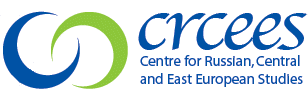 